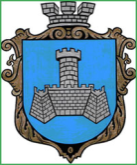 Українам. Хмільник  Вінницької областіР О З П О Р Я Д Ж Е Н Н Я МІСЬКОГО  ГОЛОВИ від  17  квітня 2018  р.                                                   №155–рПро проведення   черговогозасідання виконкому міської ради        Відповідно до п.п.2.2.3 пункту 2.2 розділу 2 Положення про виконавчий комітет Хмільницької міської ради 7 скликання, затвердженого  рішенням 46 сесії міської ради 7 скликання від 22.12.2017р. №1270, керуючись ст. 42 Закону України „Про місцеве самоврядування в Україні”:Провести чергове засідання виконавчого комітету   міської  ради  24.04.2018 року о 10.00 год., на яке винести наступні питання:2.Загальному відділу міської ради  ( О.Д.Прокопович) довести це  розпорядження до членів виконкому міської ради та всіх зацікавлених суб’єктів.3.Контроль за виконанням цього розпорядження залишаю за собою.  Міський голова                                  С.Б.РедчикС.П.МаташО.Д.ПрокоповичН.А.Буликова1Про фінансування з міського бюджету у квітні 2018 року коштів для надання одноразової матеріальної допомоги малозабезпеченим громадянамПро фінансування з міського бюджету у квітні 2018 року коштів для надання одноразової матеріальної допомоги малозабезпеченим громадянамПро фінансування з міського бюджету у квітні 2018 року коштів для надання одноразової матеріальної допомоги малозабезпеченим громадянамПро фінансування з міського бюджету у квітні 2018 року коштів для надання одноразової матеріальної допомоги малозабезпеченим громадянамДоповідає: Кричун Еліна Антонівна    Заступник начальника управління праці та соціального захисту населення міської ради       Заступник начальника управління праці та соціального захисту населення міської ради       Заступник начальника управління праці та соціального захисту населення міської ради       2Про фінансування з міського бюджету у квітні 2018 року коштів для надання одноразової матеріальної допомоги малозабезпеченим громадянам відповідно до висновків депутатів Хмільницької міської ради          Про фінансування з міського бюджету у квітні 2018 року коштів для надання одноразової матеріальної допомоги малозабезпеченим громадянам відповідно до висновків депутатів Хмільницької міської ради          Про фінансування з міського бюджету у квітні 2018 року коштів для надання одноразової матеріальної допомоги малозабезпеченим громадянам відповідно до висновків депутатів Хмільницької міської ради          Про фінансування з міського бюджету у квітні 2018 року коштів для надання одноразової матеріальної допомоги малозабезпеченим громадянам відповідно до висновків депутатів Хмільницької міської ради          Доповідає:    Кричун Еліна Антонівна                 Заступник начальника управління праці та соціального захисту населення міської ради              Заступник начальника управління праці та соціального захисту населення міської ради              Заступник начальника управління праці та соціального захисту населення міської ради              3Про фінансування з міського бюджету у квітні 2018 року коштів для надання одноразової матеріальної допомоги учасникам АТО та їх сім’ям           Про фінансування з міського бюджету у квітні 2018 року коштів для надання одноразової матеріальної допомоги учасникам АТО та їх сім’ям           Про фінансування з міського бюджету у квітні 2018 року коштів для надання одноразової матеріальної допомоги учасникам АТО та їх сім’ям           Про фінансування з міського бюджету у квітні 2018 року коштів для надання одноразової матеріальної допомоги учасникам АТО та їх сім’ям           Доповідає:   Кричун Еліна Антонівна                  Заступник начальника управління праці та соціального захисту населення міської ради                       Заступник начальника управління праці та соціального захисту населення міської ради                       Заступник начальника управління праці та соціального захисту населення міської ради                       4Про затвердження середньої вартості ритуальних послуг пов’язаних із похованням померлих (загиблих) осіб, які мають особливі заслуги та особливі трудові заслуги перед Батьківщиною, учасників бойових дій і інвалідів війни.       Про затвердження середньої вартості ритуальних послуг пов’язаних із похованням померлих (загиблих) осіб, які мають особливі заслуги та особливі трудові заслуги перед Батьківщиною, учасників бойових дій і інвалідів війни.       Про затвердження середньої вартості ритуальних послуг пов’язаних із похованням померлих (загиблих) осіб, які мають особливі заслуги та особливі трудові заслуги перед Батьківщиною, учасників бойових дій і інвалідів війни.       Про затвердження середньої вартості ритуальних послуг пов’язаних із похованням померлих (загиблих) осіб, які мають особливі заслуги та особливі трудові заслуги перед Батьківщиною, учасників бойових дій і інвалідів війни.       Доповідає:     Кричун Еліна Антонівна                                  Заступник начальника управління праці та соціального захисту населення міської ради                                                                               Заступник начальника управління праці та соціального захисту населення міської ради                                                                               Заступник начальника управління праці та соціального захисту населення міської ради                                                                               5Про затвердження звіту про незалежну оцінку нерухомого комунального майна, яке перебуває на балансі КП «Хмільницька ЖЕК»   Про затвердження звіту про незалежну оцінку нерухомого комунального майна, яке перебуває на балансі КП «Хмільницька ЖЕК»   Про затвердження звіту про незалежну оцінку нерухомого комунального майна, яке перебуває на балансі КП «Хмільницька ЖЕК»   Про затвердження звіту про незалежну оцінку нерухомого комунального майна, яке перебуває на балансі КП «Хмільницька ЖЕК»   Доповідає:    Сташок Ігор Георгійович               Начальник управління  ЖКГ та КВ  міської ради                                      Начальник управління  ЖКГ та КВ  міської ради                                      Начальник управління  ЖКГ та КВ  міської ради                                      6Про надання дозволу КП «Хмільникводоканал» на списання комунального майна        Про надання дозволу КП «Хмільникводоканал» на списання комунального майна        Про надання дозволу КП «Хмільникводоканал» на списання комунального майна        Про надання дозволу КП «Хмільникводоканал» на списання комунального майна        Доповідає:    Сташок Ігор Георгійович                                                                  Начальник управління  ЖКГ та КВ  міської ради                                      Начальник управління  ЖКГ та КВ  міської ради                                      Начальник управління  ЖКГ та КВ  міської ради                                      7Про надання дозволу управлінню освіти міської ради на списання комунального майна         Про надання дозволу управлінню освіти міської ради на списання комунального майна         Про надання дозволу управлінню освіти міської ради на списання комунального майна         Про надання дозволу управлінню освіти міської ради на списання комунального майна         Доповідає:    Сташок Ігор Георгійович                                                                                                                        Начальник управління  ЖКГ та КВ  міської ради                                      Начальник управління  ЖКГ та КВ  міської ради                                      Начальник управління  ЖКГ та КВ  міської ради                                      8Про погодження місць для здійснення сезонної торгівлі ягодами та фруктами на території міста ФГ «Велес»            Про погодження місць для здійснення сезонної торгівлі ягодами та фруктами на території міста ФГ «Велес»            Про погодження місць для здійснення сезонної торгівлі ягодами та фруктами на території міста ФГ «Велес»            Про погодження місць для здійснення сезонної торгівлі ягодами та фруктами на території міста ФГ «Велес»            Доповідає:     Підвальнюк Юрій ГригоровичНачальник управління  економічного розвитку та євроінтеграції міської радиНачальник управління  економічного розвитку та євроінтеграції міської радиНачальник управління  економічного розвитку та євроінтеграції міської ради9Про надання  повідомлення про згоду на роз’єднання малолітнього К. В.В., 20__ р.н., з його братом К. Д.В., 20___ р.н. під  час їх влаштування            Про надання  повідомлення про згоду на роз’єднання малолітнього К. В.В., 20__ р.н., з його братом К. Д.В., 20___ р.н. під  час їх влаштування            Про надання  повідомлення про згоду на роз’єднання малолітнього К. В.В., 20__ р.н., з його братом К. Д.В., 20___ р.н. під  час їх влаштування            Про надання  повідомлення про згоду на роз’єднання малолітнього К. В.В., 20__ р.н., з його братом К. Д.В., 20___ р.н. під  час їх влаштування            Доповідає: Нестерук Наталія Федорівна                    Доповідає: Нестерук Наталія Федорівна                    В. о. начальника служби у справах дітей міської ради                          В. о. начальника служби у справах дітей міської ради                          10Про розгляд  ухвали Хмільницького міськрайонного суду Вінницької області від 22.03.2018 року по справі №149/149/18 за позовом Р. С.В. до Р. М.В., третя особа – виконком Хмільницької міської ради, як орган опіки та піклування, про позбавлення батьківських правПро розгляд  ухвали Хмільницького міськрайонного суду Вінницької області від 22.03.2018 року по справі №149/149/18 за позовом Р. С.В. до Р. М.В., третя особа – виконком Хмільницької міської ради, як орган опіки та піклування, про позбавлення батьківських правПро розгляд  ухвали Хмільницького міськрайонного суду Вінницької області від 22.03.2018 року по справі №149/149/18 за позовом Р. С.В. до Р. М.В., третя особа – виконком Хмільницької міської ради, як орган опіки та піклування, про позбавлення батьківських правПро розгляд  ухвали Хмільницького міськрайонного суду Вінницької області від 22.03.2018 року по справі №149/149/18 за позовом Р. С.В. до Р. М.В., третя особа – виконком Хмільницької міської ради, як орган опіки та піклування, про позбавлення батьківських правДоповідає: Нестерук Наталія Федорівна                               Доповідає: Нестерук Наталія Федорівна                               В. о. начальника служби у справах дітей міської ради                          В. о. начальника служби у справах дітей міської ради                           11Про розгляд  ухвали Хмільницького міськрайонного суду Вінницької області від 23.03.2018 року по справі №149/203/18Про розгляд  ухвали Хмільницького міськрайонного суду Вінницької області від 23.03.2018 року по справі №149/203/18Про розгляд  ухвали Хмільницького міськрайонного суду Вінницької області від 23.03.2018 року по справі №149/203/18Про розгляд  ухвали Хмільницького міськрайонного суду Вінницької області від 23.03.2018 року по справі №149/203/18Доповідає: Нестерук Наталія Федорівна                                 Доповідає: Нестерук Наталія Федорівна                                 В. о. начальника служби у справах дітей міської ради                          В. о. начальника служби у справах дітей міської ради                          12Про розгляд  ухвали Хмільницького міськрайонного суду Вінницької області від 04.04.2018 року по справі №149/520/18Про розгляд  ухвали Хмільницького міськрайонного суду Вінницької області від 04.04.2018 року по справі №149/520/18Про розгляд  ухвали Хмільницького міськрайонного суду Вінницької області від 04.04.2018 року по справі №149/520/18Про розгляд  ухвали Хмільницького міськрайонного суду Вінницької області від 04.04.2018 року по справі №149/520/18Доповідає: Нестерук Наталія Федорівна                  Доповідає: Нестерук Наталія Федорівна                  В. о. начальника служби у справах дітей міської ради             В. о. начальника служби у справах дітей міської ради             13Про розгляд  листа Хмільницького міськрайонного відділу державної виконавчої служби головного територіального управління  юстиції у Вінницькій області від 13.03.2018 року про надання дозволу на реалізацію описаного та арештованого будинку, де право користування має малолітня Б. А.Л., 20__ р.н.  Про розгляд  листа Хмільницького міськрайонного відділу державної виконавчої служби головного територіального управління  юстиції у Вінницькій області від 13.03.2018 року про надання дозволу на реалізацію описаного та арештованого будинку, де право користування має малолітня Б. А.Л., 20__ р.н.  Про розгляд  листа Хмільницького міськрайонного відділу державної виконавчої служби головного територіального управління  юстиції у Вінницькій області від 13.03.2018 року про надання дозволу на реалізацію описаного та арештованого будинку, де право користування має малолітня Б. А.Л., 20__ р.н.  Про розгляд  листа Хмільницького міськрайонного відділу державної виконавчої служби головного територіального управління  юстиції у Вінницькій області від 13.03.2018 року про надання дозволу на реалізацію описаного та арештованого будинку, де право користування має малолітня Б. А.Л., 20__ р.н.  Доповідає:  Нестерук Наталія Федорівна                   Доповідає:  Нестерук Наталія Федорівна                   В. о. начальника служби у справах дітей міської ради             В. о. начальника служби у справах дітей міської ради             14Про розгляд питання щодо надання  малолітньому  К. В.В., 20__ р.н. статусу дитини, позбавленої батьківського піклування, встановлення над нею опіки та призначення опікуна   Про розгляд питання щодо надання  малолітньому  К. В.В., 20__ р.н. статусу дитини, позбавленої батьківського піклування, встановлення над нею опіки та призначення опікуна   Про розгляд питання щодо надання  малолітньому  К. В.В., 20__ р.н. статусу дитини, позбавленої батьківського піклування, встановлення над нею опіки та призначення опікуна   Про розгляд питання щодо надання  малолітньому  К. В.В., 20__ р.н. статусу дитини, позбавленої батьківського піклування, встановлення над нею опіки та призначення опікуна   Доповідає:  Нестерук Наталія Федорівна                   Доповідає:  Нестерук Наталія Федорівна                   В. о. начальника служби у справах дітей міської ради               В. о. начальника служби у справах дітей міської ради               15Про розгляд питання щодо  надання  малолітньому  К. Д.В., 20__ р.н. статусу дитини, позбавленої батьківського піклування, встановлення над нею опіки та призначення опікунаПро розгляд питання щодо  надання  малолітньому  К. Д.В., 20__ р.н. статусу дитини, позбавленої батьківського піклування, встановлення над нею опіки та призначення опікунаПро розгляд питання щодо  надання  малолітньому  К. Д.В., 20__ р.н. статусу дитини, позбавленої батьківського піклування, встановлення над нею опіки та призначення опікунаПро розгляд питання щодо  надання  малолітньому  К. Д.В., 20__ р.н. статусу дитини, позбавленої батьківського піклування, встановлення над нею опіки та призначення опікунаДоповідає:  Нестерук Наталія Федорівна                   Доповідає:  Нестерук Наталія Федорівна                   В. о. начальника служби у справах дітей міської ради               В. о. начальника служби у справах дітей міської ради               16Про надання  малолітньому  Ш. Р. М., 20__р.н. статусу дитини, позбавленої батьківського піклування та направити його до центру соціально-психологічної реабілітації дітейПро надання  малолітньому  Ш. Р. М., 20__р.н. статусу дитини, позбавленої батьківського піклування та направити його до центру соціально-психологічної реабілітації дітейПро надання  малолітньому  Ш. Р. М., 20__р.н. статусу дитини, позбавленої батьківського піклування та направити його до центру соціально-психологічної реабілітації дітейПро надання  малолітньому  Ш. Р. М., 20__р.н. статусу дитини, позбавленої батьківського піклування та направити його до центру соціально-психологічної реабілітації дітейДоповідає:  Нестерук Наталія Федорівна                   Доповідає:  Нестерук Наталія Федорівна                   Доповідає:  Нестерук Наталія Федорівна                   В. о. начальника служби у справах дітей міської ради               17Про розгляд питання щодо звільнення гр. К.І.П. від здійснення повноважень піклувальникаПро розгляд питання щодо звільнення гр. К.І.П. від здійснення повноважень піклувальникаПро розгляд питання щодо звільнення гр. К.І.П. від здійснення повноважень піклувальникаПро розгляд питання щодо звільнення гр. К.І.П. від здійснення повноважень піклувальникаДоповідає:  Нестерук Наталія Федорівна                                      Доповідає:  Нестерук Наталія Федорівна                                      В. о. начальника служби у справах дітей міської ради                              В. о. начальника служби у справах дітей міської ради                              18 Різне Різне Різне Різне18.1Про розірвання договору оренди нежитлового приміщення за адресою вул.Столярчука,2Про розірвання договору оренди нежитлового приміщення за адресою вул.Столярчука,2Про розірвання договору оренди нежитлового приміщення за адресою вул.Столярчука,2Про розірвання договору оренди нежитлового приміщення за адресою вул.Столярчука,2Доповідає: Маташ Сергій ПетровичДоповідає: Маташ Сергій ПетровичКеруючий справами виконкому міської радиКеруючий справами виконкому міської ради